Diamond Blackfan Anemia Patient Identification Survey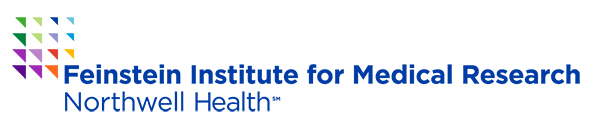 Check all that apply. Please make copies of this form if you have additional patients to report.Last Name of Person Completing FormLast Name of Person Completing FormLast Name of Person Completing FormMDRNCRAFirst Name First Name First Name PhoneFaxFaxFaxFaxE-mailE-mailInstitution Institution Institution Institution Institution Institution Institution AddressAddressAddressAddressAddressAddressAddressCityCityStateStateStateStateZip Code Patient #1 Pt Initials (Last, First)______________________Pt Year of Birth______________________Current StatusO  Steroid dependent O  Chronic transfusion dependent O  Remission O  Status post Stem cell transplant O  Aplastic anemia O  Leukemia _____________________O  Cancer _______________________O  Myelodysplastic syndromeO  Other ________________________           (please specify)DBA Genetic MutationO IdentifiedO Not identifiedO Status unknownPatient #1 Pt Initials (Last, First)______________________Pt Year of Birth______________________Current StatusO  Steroid dependent O  Chronic transfusion dependent O  Remission O  Status post Stem cell transplant O  Aplastic anemia O  Leukemia _____________________O  Cancer _______________________O  Myelodysplastic syndromeO  Other ________________________           (please specify)DBA Registry (DBAR) StatusO Patient enrolled in the DBARO Patient not enrolled O Status unknownPatient #2 Pt Initials (Last, First)______________________Pt Year of Birth______________________Current StatusO  Steroid dependent O  Chronic transfusion dependent O  Remission O  Status post Stem cell transplant O  Aplastic anemia O  Leukemia _____________________O  Cancer _______________________O  Myelodysplastic syndromeO  Other ________________________           (please specify)DBA Genetic MutationO IdentifiedO Not identifiedO Status unknownPatient #2 Pt Initials (Last, First)______________________Pt Year of Birth______________________Current StatusO  Steroid dependent O  Chronic transfusion dependent O  Remission O  Status post Stem cell transplant O  Aplastic anemia O  Leukemia _____________________O  Cancer _______________________O  Myelodysplastic syndromeO  Other ________________________           (please specify)DBA Registry (DBAR) StatusO Patient enrolled in the DBARO Patient not enrolled O Status unknownPatient #3 Pt Initials (Last, First)______________________Pt Year of Birth______________________Current StatusO  Steroid dependent O  Chronic transfusion dependent O  Remission O  Status post Stem cell transplant O  Aplastic anemia O  Leukemia _____________________O  Cancer _______________________O  Myelodysplastic syndromeO  Other ________________________           (please specify)DBA Genetic MutationO IdentifiedO Not identifiedO Status unknownPatient #3 Pt Initials (Last, First)______________________Pt Year of Birth______________________Current StatusO  Steroid dependent O  Chronic transfusion dependent O  Remission O  Status post Stem cell transplant O  Aplastic anemia O  Leukemia _____________________O  Cancer _______________________O  Myelodysplastic syndromeO  Other ________________________           (please specify)DBA Registry (DBAR) StatusO Patient enrolled in the DBARO Patient not enrolled O Status unknown